НАРУЧИЛАЦКЛИНИЧКИ  ЦЕНТАР ВОЈВОДИНЕул. Хајдук Вељкова бр. 1, Нови Сад(www.kcv.rs)ОБАВЕШТЕЊЕ О ЗАКЉУЧЕНОМ УГОВОРУ У ПОСТУПКУ ЈАВНЕ НАБАВКЕ БРОЈ 118-20-O, партија 2Врста наручиоца: ЗДРАВСТВОВрста предмета: Опис предмета набавке, назив и ознака из општег речника набавке: набавка материјала за потребе Клинике за максилофацијалну хирургију и Клинике за оториноларингологију и хирургију главе и врата Клиничког центра Војводине33140000  - медицински потрошни материјалУговорена вредност: без ПДВ-а 400.000,00 динара, односно 440.000,00 динара са ПДВ-ом.Критеријум за доделу уговора: најнижа понуђена ценаБрој примљених понуда: 1Понуђена цена: Највиша: 400.000,00 динараНајнижа: 400.000,00 динараПонуђена цена код прихваљивих понуда:Највиша: 400.000,00 динараНајнижа: 400.000,00 динараДатум доношења одлуке о додели уговора: 25.05.2020.Датум закључења уговора: 03.06.2020.Основни подаци о добављачу: „Ecotrade BG“ д.о.о. ул. Страхињића Бана 3, НишПериод важења уговора: до дана у којем добављач у целости испоручи наручиоцу добра, односно најдуже годину дана.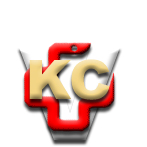 КЛИНИЧКИ ЦЕНТАР ВОЈВОДИНЕАутономна покрајина Војводина, Република СрбијаХајдук Вељкова 1, 21000 Нови Сад,т: +381 21/484 3 484 e-адреса: uprava@kcv.rswww.kcv.rs